Final Exam Formula SheetMomentum and Impulsep=mvJ=FtFt = m(vf – vi)Ft = mvf - mvim1v1i + m2v2i = m1v1f + m2v2fm1v1i + m2v2i = (m1 + m2)vf0  kgm/s = m1v1f + m2v2fWaves λ = v/fv = λff= v/λf = 1/TT = 1/fF = -kxPEspring= ½ kx2L = n/2 λLight and Optics 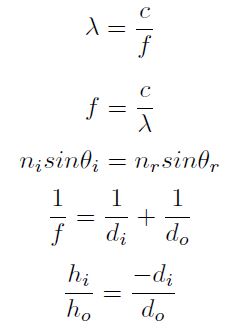 ElectricityF = kq1q2/d2V = IR